変　　更　　届　　書上記により、変更届出をします。　　　年　　　月　　　日　　　　　　　　　　　住　所（法人にあっては、主たる事務所の所在地）　　　　　　　　　　　　〒　　　　　　　　　　　　　　　　　　　　　　　　　　　　　電話　　　（　　　）　　　　　　　　　　　　　　　氏　名（法人にあっては、主たる事務所の所在地）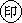 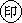 　千葉県知事　　　　　　　　　　　　様　　（注意）　１　用紙の大きさは日本工業規格Ａ列４番とすること。　　　　　　　２　字は、墨、インク等を用い、楷書ではっきりと書くこと。登録番号登録年月日衛生検査所の名称衛生検査所の名称衛生検査所の所在地衛生検査所の所在地〒　　　　　　　　　　　　　　　　　　電話　　　（　　　）　　　　〒　　　　　　　　　　　　　　　　　　電話　　　（　　　）　　　　〒　　　　　　　　　　　　　　　　　　電話　　　（　　　）　　　　〒　　　　　　　　　　　　　　　　　　電話　　　（　　　）　　　　〒　　　　　　　　　　　　　　　　　　電話　　　（　　　）　　　　変更内容事　　　　　　　項事　　　　　　　項変　　　更　　　前変　　　更　　　前変　　　更　　　前変　　　更　　　後変更内容変更年月日備考(変更理由)